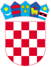 REPUBLIKA HRVATSKAPRAVOBRANITELJICAZA RAVNOPRAVNOST SPOLOVAEv. broj: PRS 05-06/18-146Ur. broj: 13-18-02	Zagreb, 31. prosinca 2018.                                  Predmet:	Novi list, upit u vezi napada u Rijeci 28.12.2018. 		- odgovor, dostavlja sePoštovani,Zaprimila sam Vaš upit u kojem molite za moj komentar slučaja u Rijeci kada je nasilnik fizički napao djevojku, a policija je navedeno djelo okvalificirala tek kao prekršaj.Prije svega, ukazujem kako vezano uz navedeni slučaj raspolažem isključivo informacijama koje su objavljene u medijima, a na temelju kojih i dajem svoje mišljenje o postupanju policije u konkretnom slučaju. Također napominjem kako je radi navedenog događaja u tijeku sudski postupak koji niti na koji način ne mogu komentirati. Vezano uz predmetni događaja (napad na djevojku koji se 28.12.2018. u ranim jutarnjim satima dogodio ispred ugostiteljskog objekta u Viškovu), iz priopćenja Ministarstva unutarnjih poslova, PU primorsko-goranske (objavljenog na službenoj web stranici MUP-a: http://www.primorsko-goranska.policija.hr/MainPu.aspx?id=295816) proizlazi kako su policijski službenici II. policijske postaje Rijeka proveli kriminalističko istraživanje nad 26-godišnjim hrvatskim državljaninom zbog naročito drskog i nepristojnog ponašanja. Naime prema navodima MUP-a, počinitelja se sumnjiči da je predmetnog dana u ugostiteljskom objektu remetio javni red i mir „te se pritom naročito drsko i nepristojno ponašao prema četiri hrvatske državljanke, starosti od 19 do 23 godine“. Nadalje navodi se kako je počinitelj „jednu od navedenih djevojaka, 19-godišnjakinju, uz vrijeđanje naguravao i tjelesno ozlijedio ispred ugostiteljskog objekta te se potom udaljio s mjesta događaja.“ Navedenoj djevojci je bila „pružena liječnička pomoć u KBC Rijeka gdje su joj konstatirane lakše tjelesne ozljede“ te se navodi kako je „u proteklih desetak godina spomenuti osumnjičenik procesuiran za počinjenje više prekršajnih i kaznenih djela“. Zaključno se konstatira kako je po završetku kriminalističkog istraživanja počinitelj prekršajno prijavljen zbog djela naročito drskog i nepristojnog ponašanja.Analizirajući navedeno postupanje policije, proizlazi kako je predmetni napad na djevojku okvalificiran kao prekršaj iz čl. 6. Zakona o prekršajima protiv javnog reda i mira („Tko se na javnom mjestu ponaša na naročito drzak i nepristojan način vrijeđajući građane ili narušavajući njihov mir, kaznit će se za prekršaj novčanom kaznom u protuvrijednosti domaće valute od 50 do 350 DEM ili kaznom zatvora do 30 dana“). Imajući u vidu kako je napadnuta djevojka pritom nesporno zadobila tjelesne ozljede koje su okvalificirane kao lakše (radi čega je ista bila i hospitalizirana u bolnici), svakako se može postaviti pitanje pravne kvalifikacije tog djela. Naime Kazneni zakon u čl.117. sadrži kazneno djelo tjelesne ozljede, ali napominjem kako se za navedeno djelo kazneni postupak pokreće po privatnoj tužbi osim ako isto nije počinjeno prema bliskoj osobi. Međutim, s tim u vezi Pravobraniteljica ukazuje kako iz službenog priopćenja MUP-a nije razvidno da li su žrtva i napadač bili ili jesu u kakvoj intimnoj/partnerskoj vezi, posebice imajući u vidu izjave pojedinih svjedoka događaja prenesene u medijima, a u kojim izjavama se navodi kako se „mladić i djevojka poznaju od ranije“, da ju je on „navodno počastio pićem i tada je došlo do svađe“, zatim da je napadač „dvaput glavom djevojke udario u asfalt“ i to „zato što ga je ona navodno odbila“ te da se isti „navodno nabacivao skupini od četiri djevojke“.  Pritom treba imati u vidu i nespornu činjenicu da se radi o višestruko osuđivanom počinitelju kaznenih i prekršajnih djela, a što je navela i policija u svom priopćenju. Stoga smatram kako bi se i predmetni navodi svakako trebali dodatno ispitati te kako bi trebalo utvrditi sve okolnosti tog napada kao i motive odnosno kontekst u kojem se isti dogodio, a ne fokusirati se isključivo i samo na prijavljeni događaj.Pristup ovom događaju isključivo kao „naročito drskom i nepristojnom ponašanju“ koje predstavlja remećenje javnog reda i mira, a bez uzimanja u obzir odnosno preispitivanja (gore spomenutih) specifičnih okolnosti ovog slučaja, svakako nije u duhu politike nulte stope tolerancije na nasilje nad ženama te kao takvo ne bi predstavljalo primjer senzibilnog postupanja problematici nasilja nad ženama.Ono što je u ovom slučaju nesporno je činjenica da je fizički napadnuta mlada žena od strane muškarca te da takav napad, imajući u vidu sve okolnosti iz medija koje je svakako trebalo dodatno provjeriti (navodno ranije poznavanje žrtve i počinitelja, udvaranje počinitelja i odbijanje žrtve što je kod istog izazvalo bijes odnosno uzrokovalo napad na žrtvu), zasigurno predstavlja oblik rodno uvjetovanog nasilja. Stoga se u ovom slučaju može postaviti pitanje na koji način se tretira rodno uvjetovano nasilje i na koji način i s kojim senzibilitetom pristupamo takvim slučajevima. Potrebno je raditi na učinkovitijoj zaštiti, na davanju jasne poruke da je rodno uvjetovano nasilje društveno neprihvatljivo, da se ne radi o privatnim odnosima, nego o javno-društvenom problemu na koji je potrebno promptno reagirati, promptno izreći kaznu nasilniku i zaštititi žrtvu. Naime Pravobraniteljica kontinuirano ukazuje kako se desetljećima ulažu znatni napori na nacionalnoj i globalnoj razini kako bi se osvijestilo da nasilje u obitelji i prema ženama nije privatna stvar, nešto što se događa unutar četiri zida i u što se nitko izvana nema pravo miješati, već da se radi o društvenom problemu koji smo kao društvo obavezni rješavati i zbog čega se uporno radi na poboljšanjima zakonodavnog i provedbenog sustava zaštite žrtava, prevencije i sankcije počinitelja. U kontekstu navedenog značajan napredak predstavlja ratifikacija Konvencije Vijeća Europe o sprečavanju i borbi protiv nasilja nad ženama i nasilja u obitelji (tzv. Istanbulska konvencija) koja propisuje da je nasilje nad ženama ozbiljno kršenje ljudskih prava i oblik diskriminacije žena.  U preambuli istog dokumenta nasilje nad ženama definirano je kao „rodno uvjetovano nasilje“ i „sredstvo dominacije muškaraca nad ženama“.Međutim čak i da se u konkretnom slučaju utvrdi da se radi o partnerskom nasilju (odnosno da su žrtva i napadač bili ili jesu u kakvoj intimnoj/partnerskoj vezi), ukazujem na činjenicu kako takve žrtve još uvijek nemaju odgovarajuću pravnu zaštitu ni u kaznenom niti u prekršajnom postupku, odnosno zaštita žrtava partnerskog nasilja još uvijek nije našla odgovarajuće i dosljedno zakonodavno rješenje, i to iz razloga što se te osobe ne tretiraju kao članovi obitelji ili bliske osobe u smislu pružanja odgovarajuće zaštiteS tim povezano, Pravobraniteljica je ukazivala na nedostatke postojećeg Zakona o zaštiti od nasilja u obitelji te je predlagala, između ostalog, da se u čl.8. navedenog Zakona dodatno proširi krug osoba koje se štite i na osobe koje ne žive u zajedničkom kućanstvu, tj. osobe koje nemaju zajedničku adresu prebivališta, a sukladno definiciji nasilja u obitelji iz Konvencije Vijeća Europe o sprečavanju i borbi protiv nasilja nad ženama i nasilja u obitelji. Pravobraniteljica je naglasila da je potrebno uvesti termin bliske osobe te ga definirati na način da su to osobe koje se nalaze u intimnoj vezi bez obzira na trajnost iste, zajedničku ili različitu adresu boravka ili prebivališta partnera, te svi/e članovi/ce zajedničkih kućanstva bez obzira na postojanje ili ne postojanje srodničkih i intimnih veza među njima. Međutim navedeni prijedlog nije bio prihvaćen.Zaštita žrtava partnerskog nasilja trenutno se pruža na dva načina. Prvi način je kada policija utvrdi da se radi o partnerskoj vezi (sadašnjoj ili bivšoj) koja ima elemente izvanbračne zajednice, takva se partnerska veza izjednačava s izvanbračnom zajednicom te se zaštita pruža sukladno Zakonu o zaštiti od nasilja u obitelji. Drugi način je da se u takvim slučajevima primjenjuje prekršajna odredba iz čl.31. Zakona o ravnopravnosti spolova („Tko s ciljem prouzročenja straha drugoga ili stvaranja neprijateljskog, ponižavajućeg ili uvredljivog okruženja na temelju razlike u spolu, bračnom ili obiteljskom statusu, ili spolnoj orijentaciji povrijedi njegovo dostojanstvo, kaznit će se za prekršaj novčanom kaznom od 5.000,00 do 30.000,00 kuna“). Vezano uz navedenu odredbu, ukazujem kako se ona može primijeniti i u slučajevima u kojima počinitelj i žrtva nemaju zajedničko prebivalište niti su nužno bili u emotivnoj/intimnoj vezi, a takva praksa je stvorena kroz postojeću suradnju Pravobraniteljice sa policijom.Prema stajalištu Pravobraniteljice, politika nulte tolerancije na nasilje prema ženama i u obitelji znači da počinitelje/ice nasilja treba izložiti najstrožim kaznama (tzv. zakonskim maksimumima) i bezuvjetnim zatvorskim kaznama, čime bi se slala puno jasnija društvena poruka o nultoj toleranciji na nasilje u obitelji, a samim time isto bi se uspješnije suzbijalo. Istovremeno, treba jačati mjere resocijalizacije nasilnika kao što je psihosocijalni tretman te na obrazovnoj i medijskoj razini podizati razinu svijesti kroz kurikulume koji će uključivati razvijanje znanja i umijeća među djecom o načinima mirnog rješavanja konflikata, znanja o važnosti i značaju ljudskih prava, razvijanja senzibiliteta za toleranciju prema drugima i drugačijima te osjećaja za rodnu i spolnu ravnopravnost.S poštovanjem, 					        PRAVOBRANITELJICAZA RAVNOPRAVNOST SPOLOVA       Višnja Ljubičić, dipl. iur.Preobraženska 4/I	              tel ++385 (0)1 48 48 100                                  fax: ++385 (0)1 48 44 60010 000 Zagreb  	                   ++385 (0)1 48 28 033	                         e-mail: ravnopravnost@prs.hrHrvatska			                                                                        www.prs.hr